Home Learning Work: Please can you have a go at completing the addition and subtraction questions below. There are 3 differentiated levels split into Green, Red and Blue. The children can choose which level they want to work at. They use the colours (above) in maths and so they will know what level to start on.Please answer the questions on Scrap paper or on this word document. Maths: Please answer these questions on scrap paper or on this word document. Green:Addition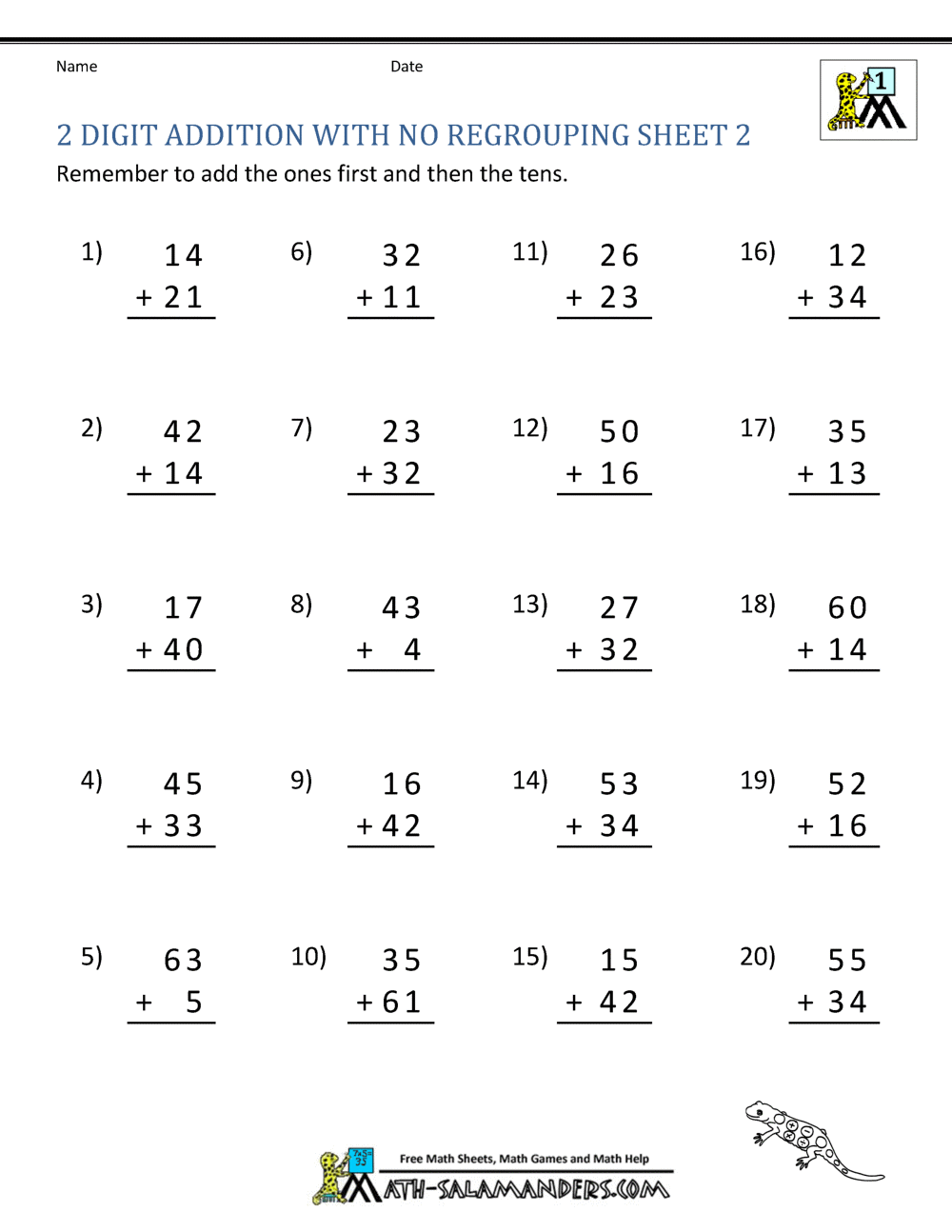 Subtraction: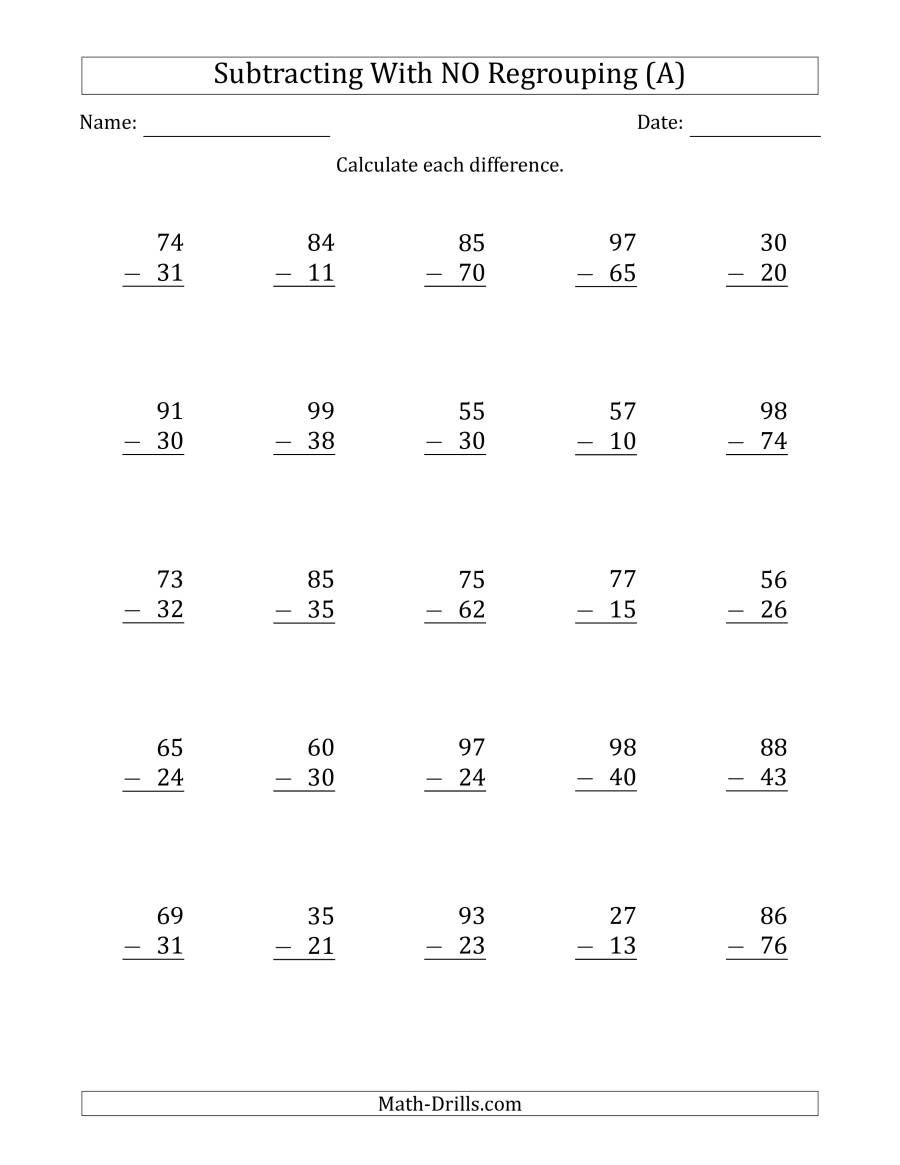 Red:Addition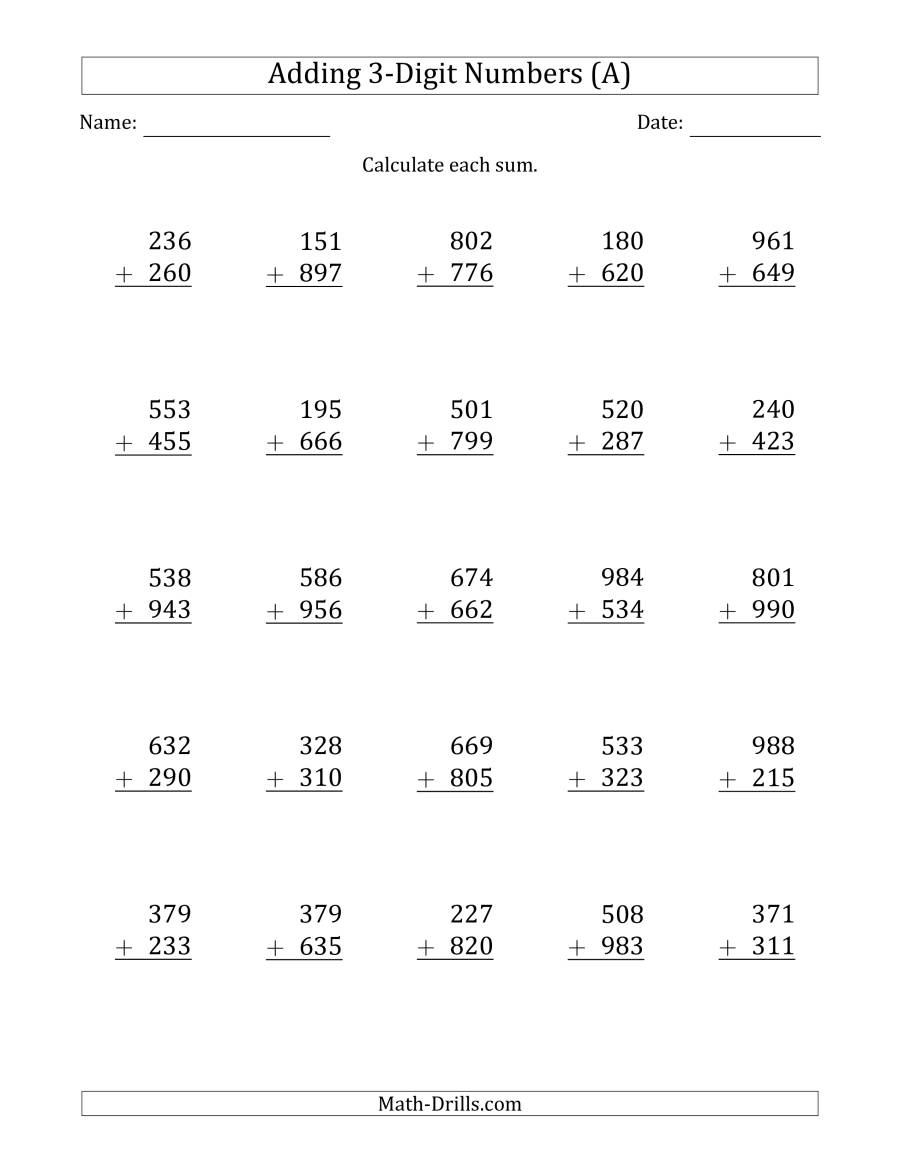 Subtraction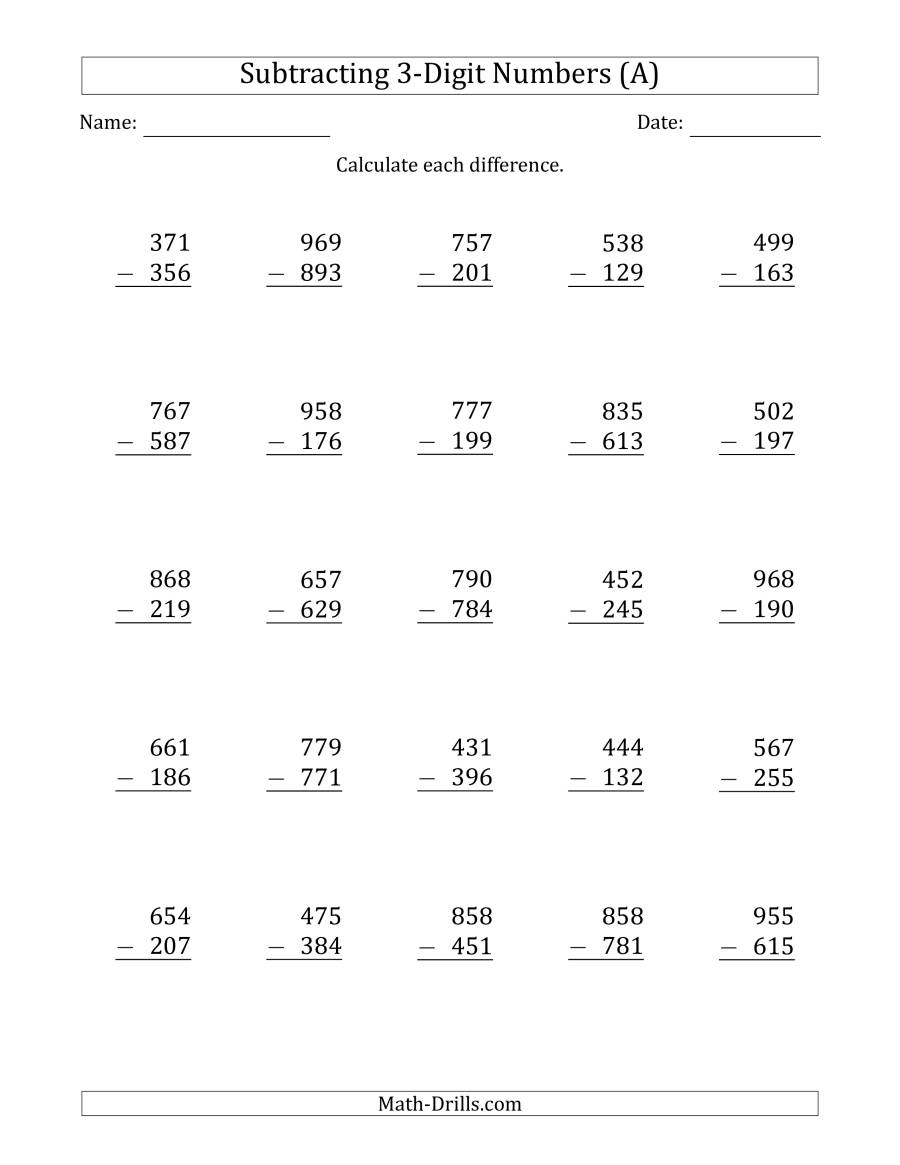  Blue:Addition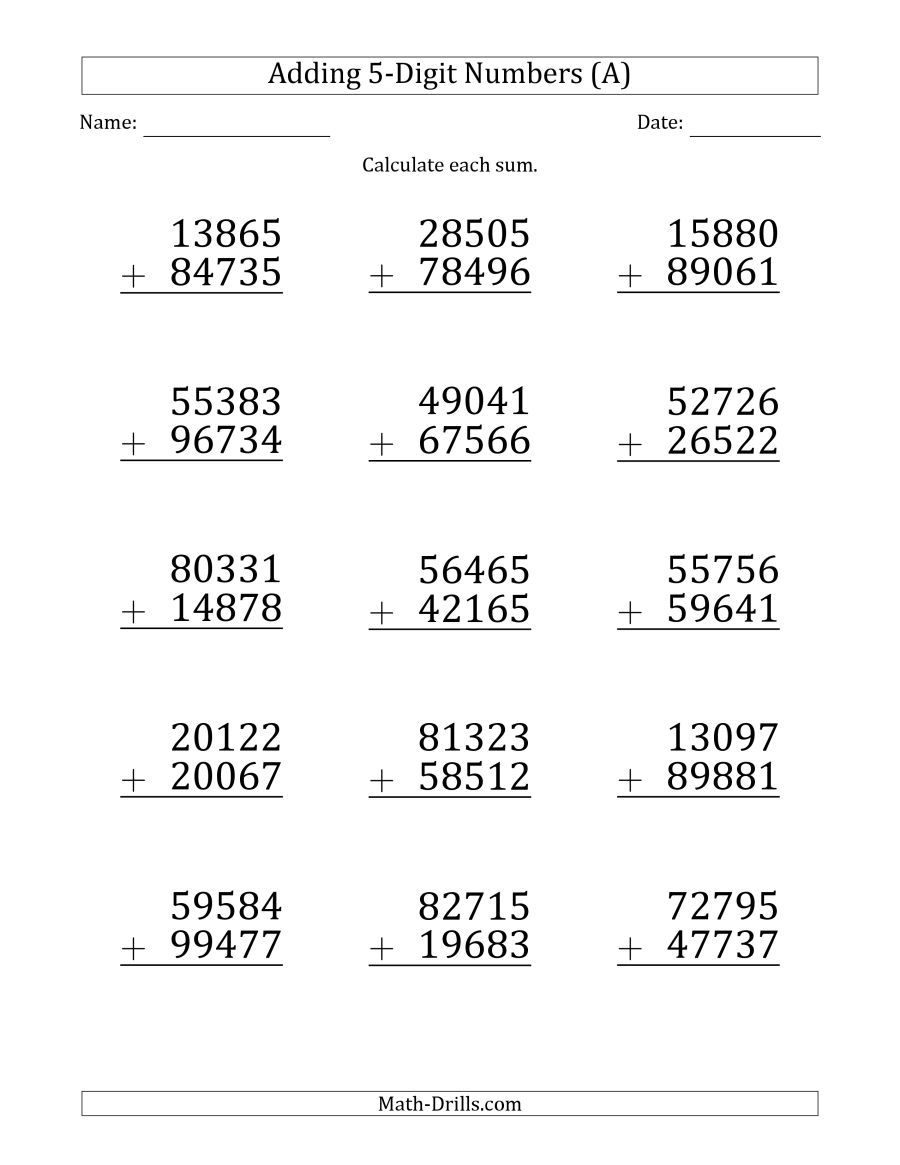 Subtraction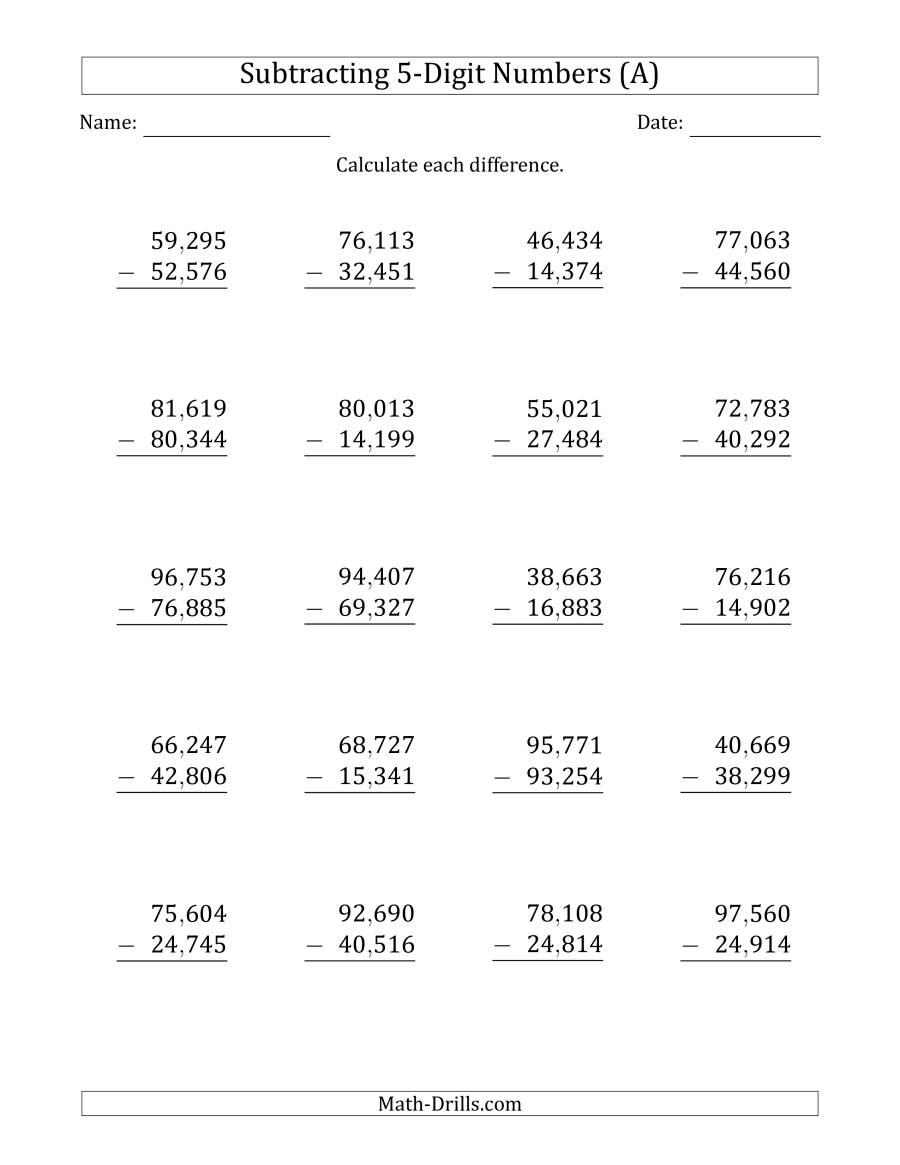 